DIRECCIÓN DE RECURSOS HUMANOS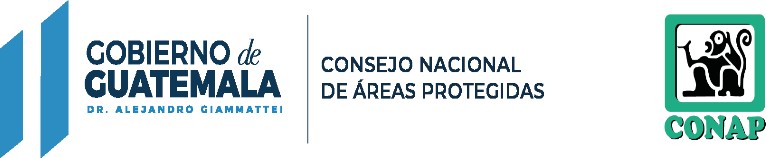 DIRECTORA A.I.: LICENCIADA JAQUELINE ROXANA ROSALES MEJÍARESPONSABLE DE ACTUALIZACIÓN DE INFORMACIÓN: LICENCIADA ALBA IMELDA ESTRADA QUEVEDO MES REPORTADO: JULIO 2023(ARTÍCULO 33, DECRETO 54-2022)NORENGLÓN PRESUPUESTARIONOMBRES Y APELLIDOSSERVICIOS PRESTADOSHONORARIOSHONORARIOSVIGENCIA DE CONTRATACIÓN DEL	ALVIGENCIA DE CONTRATACIÓN DEL	ALOBSERVACIONESRECONOCIMIENTO DE GASTOS1´029CARLOS ENRIQUE HURTADO ARRIAGASERVICIOS TÉCNICOS ADMINISTRATIVOSQ6,000.0002/05/202331/08/20232´029DÁMARIS YESENIA ESQUIVEL MARROQUÍNSERVICIOS PROFESIONALES ADMINISTRATIVOSQ15,000.0002/05/202331/08/20233´029SILVIA BEATRÍZ FLORES REYESSERVICIOS PROFESIONALES ADMINISTRATIVOSQ10,000.0002/05/202331/08/20234´029CLAUDIA JULISSA CASTRO RODRÍGUEZSERVICIOS TÉCNICOS ADMINISTRATIVOSQ5,000.0002/05/202331/08/20235´029GILMA ALEJANDRA GÓMEZ HERRERASERVICIOS TÉCNICOS EN ANÁLISIS GEOESPACIALQ5,000.0002/05/202331/08/20236´029RAÚL ALFONSO ALVAREZ PÉREZSERVICIOS TÉCNICOS EN ANÁLISIS GEOESPACIALQ8,000.0002/05/202331/08/20237´029HELEN ADRIANA LARIOS GUERREROSERVICIOS PROFESIONALES PARA EL DESARROLLO DEL -SIGAP-Q8,000.0002/05/202331/08/20238´029JORGE MARIO MUÑOZ JUÁREZSERVICIOS TÉCNICOS PARA EL DESARROLLO DEL -SIGAP-Q6,000.0002/05/202331/08/20239´029SAMUEL CAMEY CURRUCHICHSERVICIOS PROFESIONALES PARA EL DESARROLLO DEL -SIGAP-Q10,000.0002/05/202331/08/2023NORENGLÓN PRESUPUESTARIONOMBRES Y APELLIDOSSERVICIOS PRESTADOSHONORARIOSHONORARIOSVIGENCIA DE CONTRATACIÓN DEL	ALVIGENCIA DE CONTRATACIÓN DEL	ALOBSERVACIONESRECONOCIMIENTO DE GASTOSRECONOCIMIENTO DE GASTOS10´029CANDY ROXANA GIRÓN CABRERASERVICIOS PROFESIONALES EN EDUCACIÓN PARA EL DESARROLLO SOSTENIBLEQ7,000.0002/05/202331/08/2023Q457.0011´029FERNANDO ANTONIO PRIETO LARASERVICIOS TÉCNICOS ADMINISTRATIVOSQ7,000.0002/05/202331/08/202312´029ILIANA LUCÍA RIVERA OLIVASERVICIOS PROFESIONALES EN EDUCACIÓN PARA EL DESARROLLO SOSTENIBLEQ7,000.0002/05/202331/08/202313´029DAAVID ABRAHAM CONTRERAS TREJOSERVICIOS TÉCNICOS EN MANEJO DE BOSQUES Y VIDA SILVESTREQ7,000.0002/05/202331/08/2023Q1,322.0014´029ERIK FERNANDO ALVARADO ORELLANASERVICIOS TÉCNICOS EN MANEJO DE BOSQUESQ8,000.0002/05/202331/08/202315´029MANUEL ALEJANDRO COLINDRES ORELLANASERVICIOS TÉCNICOS EN MANEJO DE BOSQUES Y VIDA SILVESTREQ7,000.0002/05/202331/08/202316´029SIOMARA ANAITÉ CALDERON BARILLASSERVICIOS TÉCNICOS EN MANEJO DE BOSQUES Y VIDA SILVESTREQ8,000.0002/05/202331/08/202317´029AURA PATRICIA CRUZ LÓPEZSERVICIOS PROFESIONALES EN ASESORÍA JURÍDICA LABORALQ15,000.0002/05/202331/08/202318´029MYRNA ELIZABETH LEMUS LEMUS DE RUÍZSERVICIOS TÉCNICOS EN RECURSOS HUMANOSQ7,000.0002/05/202331/08/202319´029JOSELITO DURIBAL SÁNCHEZ MORENOSERVICIOS TÉCNICOS EN TECNOLOGÍAS DE LA INFORMACIÓNQ7,000.0002/05/202331/08/2023NORENGLÓN PRESUPUESTARIONOMBRES Y APELLIDOSSERVICIOS PRESTADOSHONORARIOSHONORARIOSVIGENCIA DE CONTRATACIÓN DEL	ALVIGENCIA DE CONTRATACIÓN DEL	ALOBSERVACIONESRECONOCIMIENTO DE GASTOSRECONOCIMIENTO DE GASTOS20´029PEDRO TOMÁS MEJÍA TOLSERVICIOS TÉCNICOS EN TECNOLOGÍAS DE LA INFORMACIÓNQ5,000.0002/05/202331/08/202321´029LESLIE MELISA OJEDA CABRERASERVICIOS PROFESIONALES EN VALORACIÓN Y CONSERVACIÓN DE LA DIVERSIDAD BIOLÓGICAQ10,000.0002/05/202331/08/2023Q1,177.0022´029JUAN MIGUEL QUIÑONEZ GUZMÁNSERVICIOS PROFESIONALES EN VALORACIÓN Y CONSERVACIÓN DE LA DIVERSIDAD BIOLÓGICAQ10,000.0002/05/202331/08/202323´029ELSA LEONELA MAURICIO (ÚNICO APELLIDO)SERVICIOS TÉCNICOS EN ASUNTOS JURÍDICOSQ10,000.0002/05/202331/08/202324´029JOSÉ ANTONIO SANTIAGO ESCOBARSERVICIOS TÉCNICOS ADMINISTRATIVOSQ13,000.0002/05/202331/08/202325´029CARMEN MAGALI LÓPEZ ROMERO DE DÍAZSERVICIOS TÉCNICOS EN ASUNTOS JURÍDICOSQ7,000.0002/05/202331/08/202326´029DOUGLAS ISMAEL ALVAREZ (único apellido)SERVICIOS PROFESIONALES EN ASUNTOS JURÍDICOSQ10,000.0002/05/202331/08/202327´029OSMAN ANIBAL LÓPEZ MILIANSERVICIOS TÉCNICOS EN ASUNTOS JURÍDICOSQ580.6502/05/202304/08/2023DÍAS PAGADOS DEL 01 AL 04 DE JULIO28´029YAZMÍN DE JESÚS OBANDO MILIÁN DE CUSTODIOSERVICIOS TÉCNICOS EN ASUNTOS JURÍDICOSQ7,000.0002/05/202331/08/202329´029ANGIE MISHEL ALVARADO PÉREZ DE CHINCHILLASERVICIOS TÉCNICOS ASUNTOS JURÍDICOSQ7,000.0002/05/202331/08/2023NORENGLÓN PRESUPUESTARIONOMBRES Y APELLIDOSSERVICIOS PRESTADOSHONORARIOSHONORARIOSVIGENCIA DE CONTRATACIÓN DEL	ALVIGENCIA DE CONTRATACIÓN DEL	ALOBSERVACIONESRECONOCIMIENTO DE GASTOSRECONOCIMIENTO DE GASTOS30´029SERGIO DAVID VASQUEZ PAIZSERVICIOS TÉCNICOS EN ASUNTOS TÉCNICOS REGIONALESQ8,000.0002/05/202331/08/202331´029DIEGO ANTONIO SILVA SANTIZOSERVICIOS TÉCNICOS EN COMUNICACIÓN SOCIAL, RELACIONES PÚBLICAS Y PROTOCOLOQ8,000.0002/05/202331/08/2023Q1,122.7532´029LUISANA MIROSLAVA PAZ ARÉVALO DE SCHEELSERVICIOS PROFESIONALES EN COMUNICACIÓN SOCIAL, RELACIONES PÚBLICAS Y PROTOCOLOQ13,500.0002/05/202331/08/202333´029NORMA YADIRA JÓJ PUÁCSERVICIOS PROFESIONALES EN COMUNICACIÓN SOCIAL, RELACIONES PÚBLICAS Y PROTOCOLOQ8,000.0002/05/202331/08/2023Q1,309.7634´029GLENDIN LORENA ELIAS MORALESSERVICIOS PROFESIONALES EN COOPERACIÓN NACIONAL E INTERNACIONALQ8,000.0002/05/202331/08/202335´029YORDY KEVIN RUGGERI FRAATZ RAMOSSERVICIOS TÉCNICOS ADMINISTRATIVOSQ5,000.0002/05/202331/08/202336´029DAVID ELADIO VARGAS NISTHALSERVICIOS TÉCNICOS EN PLANIFICACIÓNQ9,000.0002/05/202331/08/202337´029MARICARMEN GONZÁLEZ MAZARIEGOS DE RAMÍREZSERVICIOS TÉCNICOS PARA EL DESARROLLO DEL -SIGAP-Q6,500.0002/05/202331/08/202338´029EDIN FERNANDO ESTRADA CASTROSERVICIOS TÉCNICOS EN MANEJO DE BOSQUES Y VIDA SILVESTREQ6,500.0002/05/202331/08/202339´029FRANCISCO VARGAS BACSERVICIOS TÉCNICOS PARA EL DESARROLLO DEL -SIGAP-Q7,000.0002/05/202331/08/2023NORENGLÓN PRESUPUESTARIONOMBRES Y APELLIDOSSERVICIOS PRESTADOSHONORARIOSHONORARIOSVIGENCIA DE CONTRATACIÓN DEL	ALVIGENCIA DE CONTRATACIÓN DEL	ALOBSERVACIONESRECONOCIMIENTO DE GASTOS40´029HEBER ELIAZAR GONZALEZ CORONADOSERVICIOS TÉCNICOS PARA EL DESARROLLO DEL -SIGAP-Q6,000.0002/05/202331/08/202341´029HECTOR RENNATO PORRES MOLINASERVICIOS PROFESIONALES EN MANEJO DE BOSQUES Y VIDA SILVESTREQ8,000.0002/05/202331/08/202342´029MICHAEL LEONEL ANDRES LEAL YATSERVICIOS TÉCNICOS EN MANEJO DE BOSQUES Y VIDA SILVESTREQ6,000.0002/05/202331/08/202343´029CARLOS ENRIQUE PÉREZ PAZSERVICIOS TÉCNICOS EN MANEJO DE BOSQUES Y VIDA SILVESTREQ6,500.0002/05/202331/08/202344´029TERESA NOEMÍ GALINDO LORENZO DE GONZALEZSERVICIOS PROFESIONALES EN ASUNTOS JURÍDICOSQ8,000.0002/05/202331/08/202345´029EDWIN WILLIAM CHOPÉN POZSERVICIOS PROFESIONALES PARA EL DESARROLLO DEL -SIGAP-Q8,000.0002/05/202331/08/202346´029GLENDY PAOLA ASUNCIÓN CUTZAL CHAVAJAYSERVICIOS TÉCNICOS PARA EL DESARROLLO DEL -SIGAP-Q7,000.0002/05/202331/08/202347´029FRANCISCO JOSÉ FAJARDO (UNICO APELLIDO)SERVICIOS PROFESIONALES PARA EL DESARROLLO DEL -SIGAP-Q10,000.0002/05/202331/08/202348´029GERMAN DESIDERIO GARCIA MORALESSERVICIOS TÉCNICOS EN VALORACIÓN Y CONSERVACIÓN DE LA DIVERSIDAD BIOLÓGICAQ8,000.0002/05/202331/08/202349´029JACKELINE LEONELA SALAS MAZARIEGOSSERVICIOS PROFESIONALES EN VALORACIÓN Y CONSERVACIÓN DE LA DIVERSIDAD BIOLÓGICAQ7,000.0002/05/202331/08/2023NORENGLÓN PRESUPUESTARIONOMBRES Y APELLIDOSSERVICIOS PRESTADOSHONORARIOSHONORARIOSVIGENCIA DE CONTRATACIÓN DEL	ALVIGENCIA DE CONTRATACIÓN DEL	ALOBSERVACIONESRECONOCIMIENTO DE GASTOS50´029JUAN CARLOS DÍAZ MÉNDEZSERVICIOS TÉCNICOS EN MANEJO DE BOSQUES Y VIDA SILVESTREQ7,000.0002/05/202331/08/202351´029NEHEMÍAS RODERICO GONZÁLEZ MÉRIDASERVICIOS TÉCNICOS EN MANEJO DE BOSQUES Y VIDA SILVESTREQ8,000.0002/05/202331/08/202352´029ESTUARDO LENIN GARCÍA ZEASERVICIOS TÉCNICOS EN ASUNTOS JURÍDICOSQ8,000.0002/05/202331/08/202353´029KATTYE RUBY VICENTE ALVARADOSERVICIOS TÉCNICOS EN ASUNTOS JURÍDICOSQ7,000.0002/05/202331/08/202354´029LUDWIG JOHANÁN CABRERA ERMITAÑOSERVICIOS TÉCNICOS PARA EL DESARROLLO DEL -SIGAP-Q7,000.0002/05/202331/08/202355´029MONICA IVONNE URBINA GARCÍASERVICIOS TÉCNICOS EN GESTIÓN AMBIENTALQ7,000.0002/05/202331/08/202356´029VICTOR HUGO DE LEÓN HUERTASSERVICIOS TÉCNICOS EN ASUNTOS JURÍDICOSQ6,000.0002/05/202331/08/202357´029VICTOR MANUEL OLIVA PONCESERVICIOS TÉCNICOS EN GESTIÓN AMBIENTALQ6,000.0002/05/202331/08/202358´029ALVARO FRANCISCO MARTÍNEZ RODRÍGUEZSERVICIOS TÉCNICOS COMO ENLACE MUNICIPALQ7,000.0002/05/202331/08/202359´029DELFINO DE JESUS HERRERA CARRILLOSERVICIOS PROFESIONALES PARA EL DESARROLLO DEL -SIGAP-Q8,000.0002/05/202331/08/2023NORENGLÓN PRESUPUESTARIONOMBRES Y APELLIDOSSERVICIOS PRESTADOSHONORARIOSHONORARIOSVIGENCIA DE CONTRATACIÓN DEL	ALVIGENCIA DE CONTRATACIÓN DEL	ALOBSERVACIONESRECONOCIMIENTO DE GASTOS60´029FRANCISCO ORTÍZ GÓMEZSERVICIOS TÉCNICOS PARA EL DESARROLLO DEL -SIGAP-Q7,000.0002/05/202331/08/202361´029HENRY MARCELINO MONTEJO CÁRDENASSERVICIOS TÉCNICOS EN CONTROL Y PROTECCIÓNQ6,500.0002/05/202331/08/202362´029CLAUDIA YAMILETH MEJÍA CASTRO DE RAMÍREZSERVICIOS PROFESIONALES ADMINISTRATIVOSQ8,000.0002/05/202331/08/202363´029DOUGLAS DANILO MEJÍA VALENZUELASERVICIOS TÉCNICOS EN MANEJO FORESTALQ6,000.0002/05/202331/08/202364´029EDDY ARIEL SAAVEDRA MÉNDEZSERVICIOS TÉCNICOS EN MANEJO DE BOSQUES Y VIDA SILVESTREQ6,000.0002/05/202331/08/202365´029GISELA MARISOL RODRIGUEZ SERRATOSERVICIOS PROFESIONALES EN ASUNTOS JURÍDICOSQ10,000.0002/05/202331/08/202366´029HENDRYC OBED ACEVEDO CATALÁNSERVICIOS TÉCNICOS PARA EL DESARROLLO DEL -SIGAP-Q9,000.0002/05/202331/08/202367´029JAIME RENE CRUZ (UNICO APELLIDO)SERVICIOS PROFESIONALES PARA EL DESARROLLO DEL -SIGAP-Q8,000.0002/05/202331/08/202368´029JAZMIN LISETH VALDEZ MENDEZSERVICIOS TÉCNICOS EN ANÁLISIS GEOESPACIALQ7,000.0002/05/202331/08/202369´029JORGE MAURICIO WARREN ESMENJAUDSERVICIOS PROFESIONALES PARA EL DESARROLLO DEL -SIGAP-Q10,000.0002/05/202331/08/2023NORENGLÓN PRESUPUESTARIONOMBRES Y APELLIDOSSERVICIOS PRESTADOSHONORARIOSHONORARIOSVIGENCIA DE CONTRATACIÓN DEL	ALVIGENCIA DE CONTRATACIÓN DEL	ALOBSERVACIONESRECONOCIMIENTO DE GASTOS70´029JULIAN ALONSO SERRATO RODRÍGUEZSERVICIOS TÉCNICOS EN CONTROL Y PROTECCIÓNQ6,000.0002/05/202331/08/202371´029OSMAN MAURICIO MATEO MONTEJOSERVICIOS TÉCNICOS EN MANEJO FORESTALQ6,000.0002/05/202331/08/202372´029WENSES EMÉNIGUI ELLINGTON ROJASSERVICIOS TÉCNICOS EN PUEBLOS INDíGENAS Y COMUNIDADES LOCALESQ6,000.0002/05/202331/08/202373´029AMILCAR OCTAVIO MIRANDA VIVARSERVICIOS TÉCNICOS EN MANEJO DE BOSQUES Y VIDA SILVESTREQ8,000.0002/05/202331/08/202374´029BYRON FERNANDO SALGUERO VENTURASERVICIOS TÉCNICOS EN MANEJO DE BOSQUES Y VIDA SILVESTREQ7,000.0002/05/202331/08/202375´029CHRYSTEL SUZETH GUADALUPE TORRES PINEDASERVICIOS TÉCNICOS EN MANEJO DE BOSQUES Y VIDA SILVESTREQ8,000.0002/05/202331/08/202376´029ERICK ELIZARDO ORTIZ ACEVEDOSERVICIOS PROFESIONALES EN MANEJO DE BOSQUES Y VIDA SILVESTREQ6,000.0002/05/202331/08/202377´029JORGE EDUARDO BERBÉN DUQUESERVICIOS TÉCNICOS PARA EL DESARROLLO DEL -SIGAP-Q6,500.0002/05/202331/08/202378´029KEVIN RENÉ VÁSQUEZ CABRERASERVICIOS PROFESIONALES EN CONTROL Y PROTECCIONQ6,500.0002/05/202331/08/202379´029LUIS FERNANDO SAGASTUME GARCÍASERVICIOS TÉCNICOS EN CONTROL Y PROTECCIÓNQ6,000.0002/05/202331/08/2023NORENGLÓN PRESUPUESTARIONOMBRES Y APELLIDOSSERVICIOS PRESTADOSHONORARIOSHONORARIOSVIGENCIA DE CONTRATACIÓN DEL	ALVIGENCIA DE CONTRATACIÓN DEL	ALOBSERVACIONESRECONOCIMIENTO DE GASTOS80´029LUIS FRANCISCO MAYORGA JORDÁNSERVICIOS PROFESIONALES PARA EL DESARROLLO DEL -SIGAP-Q11,000.0002/05/202331/08/202381´029LUIS PEDRO PEÑATE CASTILLOSERVICIOS PROFESIONALES EN ASUNTOS JURÍDICOSQ12,000.0002/05/202331/08/202382´029NERY FRANCISCO PÉREZ LÓPEZSERVICIOS TÉCNICOS EN MANEJO DE BOSQUES Y VIDA SILVESTREQ6,000.0002/05/202331/08/202383´029OTTO DAVID FRANCO GÓMEZSERVICIOS TÉCNICOS PARA EL DESARROLLO DEL -SIGAP-Q8,000.0002/05/202331/08/202384´029ROSA ESTELA LÓPEZ CERÍN DE FIGUEROASERVICIOS TÉCNICOS PARA EL DESARROLLO DEL -SIGAP-Q8,000.0002/05/202331/08/202385´029WILLIAM GIOVANNI ALDANA LEIVASERVICIOS TÉCNICOS EN MANEJO DE BOSQUES Y VIDA SILVESTREQ6,500.0002/05/202331/08/202386´029ABNER AUGUSTO ARGUETA MORALESSERVICIOS TÉCNICOS PARA EL DESARROLLO DEL -SIGAP-Q8,000.0002/05/202331/08/202387´029ALEJANDRA ELIZABETH LEMUS CASTELLANOSSERVICIOS TÉCNICOS EN MANEJO FORESTALQ6,000.0002/05/202331/08/202388´029ANGELICA MELISA ALEGRÍA LÓPEZSERVICIOS TÉCNICOS EN ASUNTOS JURÍDICOSQ5,000.0002/05/202331/08/202389´029ELDER ANTONIO CABALLEROS DEL VILLARSERVICIOS PROFESIONALES EN ASUNTOS TÉCNICOSQ9,000.0002/05/202331/08/2023NORENGLÓN PRESUPUESTARIONOMBRES Y APELLIDOSSERVICIOS PRESTADOSHONORARIOSHONORARIOSVIGENCIA DE CONTRATACIÓN DEL	ALVIGENCIA DE CONTRATACIÓN DEL	ALOBSERVACIONESRECONOCIMIENTO DE GASTOS90´029ELVIS JOSUÉ CASTELLANOS PINEDASERVICIOS TÉCNICOS EN GESTIÓN AMBIENTALQ6,000.0002/05/202331/08/202391´029ERICK FRANCISCO CHUVÁ MORALESSERVICIOS PROFESIONALES EN MANEJO DE BOSQUES Y VIDA SILVESTREQ8,000.0002/05/202331/08/202392´029ESTEPHANIE ANNELISE AGUILAR SAMAYOASERVICIOS TÉCNICOS EN TURISMO SOSTENIBLEQ8,000.0002/05/202331/08/202393´029FERNANDO ARTURO GÓMEZ TELÓNSERVICIOS TÉCNICOS EN MANEJO DE BOSQUES Y VIDA SILVESTREQ6,000.0002/05/202331/08/202394´029FREDY ANTONIO SOLIS CHÁNSERVICIOS TÉCNICOS EN ANÁLISIS GEOESPACIALQ7,000.0002/05/202331/08/202395´029GÉRSON ESTUARDO CRUZ ORTÍZSERVICIOS TÉCNICOS EN CONTROL Y PROTECCIÓNQ6,000.0002/05/202331/08/202396´029JORGE MARIO GUDIEL BARCOSERVICIOS TÉCNICOS EN EXTENSIONISMO RURALQ8,000.0002/05/202331/08/202397´029JUAN ANTONIO MADRID RIVERASERVICIOS TÉCNICOS EN GESTIÓN AMBIENTALQ6,000.0002/05/202331/08/202398´029JULIAN ENRIQUE ZETINA TUNSERVICIOS TÉCNICOS EN ANÁLISIS GEOESPACIALQ10,000.0002/05/202331/08/202399´029JULIO AROLDO PINEDA ESCOBARSERVICIOS TÉCNICOS PARA EL DESARROLLO DEL -SIGAP-Q7,000.0002/05/202331/08/2023NORENGLÓN PRESUPUESTARIONOMBRES Y APELLIDOSSERVICIOS PRESTADOSHONORARIOSHONORARIOSVIGENCIA DE CONTRATACIÓN DEL	ALVIGENCIA DE CONTRATACIÓN DEL	ALOBSERVACIONESRECONOCIMIENTO DE GASTOS100´029LEYDA SIOMARA MENDEZ MERIDASERVICIOS PROFESIONALES EN MANEJO DE BOSQUES Y VIDA SILVESTREQ6,000.0002/05/202331/08/2023101´029LILIAN XIOMARA PERÉA CARRERASERVICIOS TÉCNICOS EN MANEJO DE BOSQUES Y VIDA SILVESTREQ7,000.0002/05/202331/08/2023102´029LUBIA AREDY CONTRERAS RAMÍREZSERVICIOS PROFESIONALES EN ASUNTOS JURÍDICOSQ8,000.0002/05/202331/08/2023103´029MANFREDO MARTÍNEZ ORTÍZSERVICIOS TÉCNICOS EN ANÁLISIS GEOESPACIALQ6,000.0002/05/202331/08/2023104´029MANUEL ROLANDO DE LEÓN MORENOSERVICIOS TÉCNICOS EN MANEJO DE BOSQUESQ7,000.0002/05/202331/08/2023105´029MARÍA MARIANA SARCEÑO HERNÁNDEZSERVICIOS TÉCNICOS EN EXTENSIONISMO RURALQ6,000.0002/05/202331/08/2023106´029MARYORI DALISSA RODRÍGUEZ BORGESSERVICIOS TÉCNICOS EN GESTIÓN AMBIENTALQ6,000.0002/05/202331/08/2023107´029NIDIAN AUREOLA MENÉNDEZ PALENCIA DE VELÁSQUEZSERVICIOS TÉCNICOS PARA EL DESARROLLO DEL -SIGAP-Q7,000.0002/05/202331/08/2023108´029NISSA JENNIFER NAYELI CUELLAR CHANSERVICIOS TÉCNICOS EN CONTROL Y PROTECCIÓNQ7,000.0002/05/202331/08/2023109´029OSCAR ABDEL TAYÚN BAÑOSSERVICIOS TÉCNICOS EN GESTIÓN AMBIENTALQ6,000.0002/05/202331/08/2023NORENGLÓN PRESUPUESTARIONOMBRES Y APELLIDOSSERVICIOS PRESTADOSHONORARIOSHONORARIOSVIGENCIA DE CONTRATACIÓN DEL	ALVIGENCIA DE CONTRATACIÓN DEL	ALOBSERVACIONESRECONOCIMIENTO DE GASTOS110´029OSCAR VINICIO CASTELLANOS VÁSQUEZSERVICIOS TÉCNICOS EN ANÁLISIS GEOESPACIALQ8,000.0002/05/202331/08/2023111´029RANVIER NEFTALÍ IBÁÑEZ ZÚÑIGASERVICIOS TÉCNICOS EN PLANIFICACIÓNQ7,000.0002/05/202331/08/2023112´029ROBIN ENGEL MORALES BURGOSSERVICIOS TÉCNICOS PARA EL DESARROLLO DEL -SIGAP-Q6,000.0002/05/202331/08/2023113´029RUDY ANTONIO FLORES MASSERVICIOS TÉCNICOS EN EDUCACIÓN AMBIENTALQ7,000.0002/05/202331/08/2023114´029RUDY DAVID VANEGAS VÁSQUEZSERVICIOS TÉCNICOS EN MANEJO DE BOSQUES Y VIDA SILVESTREQ7,000.0002/05/202331/08/2023115´029VICTOR MANUEL CETINA BETANCOHURTSERVICIOS PROFESIONALES EN ASUNTOS JURÍDICOSQ10,000.0002/05/202331/08/2023116´029WALTER ADOLFO GÓNGORA MARSERVICIOS TÉCNICOS EN GESTIÓN AMBIENTALQ6,000.0002/05/202331/08/2023117´029WANDA MARIOLA FERRAL VALDEZSERVICIOS PROFESIONALES EN ASUNTOS DE GENEROQ10,000.0002/05/202331/08/2023118´029WELTER ELIUD YANES HOILSERVICIOS TÉCNICOS EN EXTENSIONISMO RURALQ7,000.0002/05/202331/08/2023119´029ANGEL ALEXANDER ESTRADA DUBÓNSERVICIOS TÉCNICOS EN ASUNTOS COMUNITARIOSQ6,000.0002/05/202331/08/2023NORENGLÓN PRESUPUESTARIONOMBRES Y APELLIDOSSERVICIOS PRESTADOSHONORARIOSHONORARIOSVIGENCIA DE CONTRATACIÓN DEL	ALVIGENCIA DE CONTRATACIÓN DEL	ALOBSERVACIONESRECONOCIMIENTO DE GASTOSRECONOCIMIENTO DE GASTOS120´029EDWARD ORLANDO OLIVA LÓPEZSERVICIOS TÉCNICOS PARA EL DESARROLLO DEL -SIGAP-Q7,000.0002/05/202331/08/2023121´029MARIO JONDANI MAZARIEGOS SILVASERVICIOS TÉCNICOS EN CONTROL Y PROTECCIÓNQ6,000.0002/05/202331/08/2023122´029SENDER WALDEMAR RAMÍREZ ARÉVALOSERVICIOS TÉCNICOS EN EXTENSIONISMO RURALQ6,000.0002/05/202331/08/2023123´029BLANCA ELENA RODRÍGUEZ LÉMUS DE MEDRANOSERVICIOS TÉCNICOS EN MANEJO DE BOSQUES Y VIDA SILVESTREQ6,000.0002/05/202331/08/2023124´029FREDY RODOLFO MELGAR AGUILARSERVICIOS PROFESIONALES EN CONTROL Y VIGILANCIAQ8,000.0002/05/202331/08/2023125´029JONNATHAN JORGE ANIBAL PITTER MÉNDEZSERVICIOS TÉCNICOS EN MANEJO DE BOSQUES Y VIDA SILVESTREQ7,000.0002/05/202331/08/2023126´029KAREN MICHELLE HERNÁNDEZ ROJAS DE GONZÁLEZSERVICIOS PROFESIONALES EN EDUCACIÓN PARA EL DESARROLLO SOSTENIBLEQ8,000.0002/05/202331/08/2023127´029LUIS ROBERTO GUZMÁN MONTERROSOSERVICIOS TÉCNICOS EN MANEJO DE BOSQUES Y VIDA SILVESTREQ7,000.0002/05/202331/08/2023128´029MARLON ERNESTO CHILÍN MOLINASERVICIOS PROFESIONALES MARINO COSTEROSQ10,000.0002/05/202331/08/2023Q1,425.90129´029PAOLA VIRGINIA MARTÍNEZ MURILLO DE GODOYSERVICIOS PROFESIONALES EN ASUNTOS JURÍDICOSQ8,000.0002/05/202331/08/2023NORENGLÓN PRESUPUESTARIONOMBRES Y APELLIDOSSERVICIOS PRESTADOSHONORARIOSHONORARIOSVIGENCIA DE CONTRATACIÓN DEL	ALVIGENCIA DE CONTRATACIÓN DEL	ALOBSERVACIONESRECONOCIMIENTO DE GASTOS130´029SADIA JEANINNA MUÑOZ BARRERASERVICIOS TÉCNICOS EN MANEJO DE BOSQUES Y VIDA SILVESTREQ6,500.0002/05/202331/08/2023131´029WALTER ALEJANDRO WELLMANN SANDOVALSERVICIOS TÉCNICOS EN EDUCACIÓN PARA EL DESARROLLO SOSTENIBLEQ8,000.0002/05/202331/08/2023132´029JOSÉ FERNANDO RAMÍREZ CATÚNSERVICIOS TÉCNICOS EN TECNOLOGÍAS DE LA INFORMACIÓNQ5,000.0002/05/202331/08/2023133´029ELVYS ORLANDO JIMÉNEZ JORDÁNSERVICIOS TÉCNICOS EN MANEJO FORESTALQ7,000.0002/05/202331/08/2023134´029JONATHAN ENRIQUE CASTRO ARÉVALOSERVICIOS TÉCNICOS EN MANEJO FORESTALQ7,000.0002/05/202331/08/2023135´029JORGE MARIO MEJÍA TAYSERVICIOS TÉCNICOS EN VIDA SILVESTREQ7,000.0002/05/202331/08/2023136´029CECILIA MARINÉ TICÚN CABRERASERVICIOS TÉCNICOS ADMINISTRATIVOSQ5,000.0002/05/202331/08/2023137´029SOFÍA ALEJANDRA AGUILAR JOCOLSERVICIOS PROFESIONALES EN GESTIÓN AMBIENTALQ10,000.0002/05/202331/08/2023138´029ETSON JOSUÉ LOPEZ HERRERASERVICIOS TÉCNICOS EN RECURSOS HUMANOSQ5,000.0002/05/202331/08/2023139´029FREDY ARMANDO CRÚZ OLIVASERVICIOS PROFESIONALES EN MANEJO DE BOSQUES Y VIDA SILVESTREQ8,000.0002/05/202331/08/2023NORENGLÓN PRESUPUESTARIONOMBRES Y APELLIDOSSERVICIOS PRESTADOSHONORARIOSHONORARIOSVIGENCIA DE CONTRATACIÓN DEL	ALVIGENCIA DE CONTRATACIÓN DEL	ALOBSERVACIONESRECONOCIMIENTO DE GASTOS140´029BYRON AJCOT TÓCSERVICIOS PROFESIONALES EN ASUNTOS JURÍDICOSQ10,000.0002/05/202331/08/2023141´029HECTOR ROLANDO LEMUS LOPEZSERVICIOS PROFESIONALESQ8,000.0002/06/202331/08/2023142´029EMMANUEL ANTONIO HERNANDEZ LOPEZSERVICIOS TÉCNICOSQ6,500.0002/05/202331/08/2023143´029JORGE LUIS ROMERO MASSERVICIOS TÉCNICOS ADMINISTRATIVOSQ5,000.0002/05/202331/08/2023144´029CARLOS ISAI ARGUETA HERRERASERVICIOS PROFESIONALESQ8,000.0002/06/202331/08/2023145´029ALVARO JOSUE HOIL FLORESSERVICIOS TÉCNICOSQ5,193.5502/05/202323/07/2023146´029ANGEL RODOLFO HERNANDEZ LEÓNSERVICIOS TÉCNICOSQ9,200.0015/06/202331/08/2023DÍAS PAGADOS DEL 15 DE JUNIO AL 31 DE JULIO147´029DAYRIN JAZMIN RAMOS RAMIREZSERVICIOS TÉCNICOSQ4,354.8405/07/202331/08/2023DÍAS PAGADOS DEL 5 AL 31 DE JULIO148´029FREDY ALEXANDER SALVADOR LACANSERVICIOS TÉCNICOSQ6,096.7705/07/202331/08/2023DÍAS PAGADOS DEL 5 AL 31 DE JULIO149´029MARIA ALEJANDRA PAZ VELASQUEZSERVICIOS PROFESIONALESQ8,709.6805/07/202331/08/2023DÍAS PAGADOS DEL 5 AL 31 DE JULIONORENGLÓN PRESUPUESTARIONOMBRES Y APELLIDOSSERVICIOS PRESTADOSHONORARIOSHONORARIOSVIGENCIA DE CONTRATACIÓN DEL	ALVIGENCIA DE CONTRATACIÓN DEL	ALOBSERVACIONESRECONOCIMIENTO DE GASTOS150´029VICTOR RICARDO HERRARTE CONDESERVICIOS PROFESIONALESQ13,064.5205/07/202331/08/2023DÍAS PAGADOS DEL 5 AL 31 DE JULIO151´029JOSE PABLO ROLDAN CUELLARSERVICIOS PROFESIONALESQ7,838.7105/07/202331/08/2023DÍAS PAGADOS DEL 5 AL 31 DE JULIO152´029LEYSER DONAN ARANA SOLASERVICIOS TÉCNICOSQ6,096.7705/07/202331/08/2023DÍAS PAGADOS DEL 5 AL 31 DE JULIO153´029LESLY ADALBERTO MONTERO OZAETASERVICIOS TÉCNICOSQ9,200.0015/06/202331/07/2023DÍAS PAGADOS DEL 15 DE JUNIO AL 31 DE JULIO154´029DANY SILVESTRE RAMOS LEIVASERVICIOS TÉCNICOSQ10,733.3315/06/202331/07/2023DÍAS PAGADOS DEL 15 DE JUNIO AL 31 DE JULIO155´029MARIA FERNANDA ESTRADA DURANSERVICIOS TÉCNICOSQ3,483.8705/07/202331/08/2023DÍAS PAGADOS DEL 5 AL 31 DE JULIO156´029DIERYCK JOSUE LUNA SANCHEZ DURANSERVICIOS TÉCNICOSQ5,225.8105/07/202331/08/2023DÍAS PAGADOS DEL 5 AL 31 DE JULIO157´029CRISTIAN SAUL FLORES SANCHEZ DURANSERVICIOS TÉCNICOSQ5,225.8105/07/202331/08/2023DÍAS PAGADOS DEL 5 AL 31 DE JULIO158´029OSMAN ANIBAL LÓPEZ MILIANSERVICIOS TÉCNICOS UNIDAD DE COOPERACIÓN INTERNACIONALQ6,967.7405/07/202331/08/2023DÍAS PAGADOS DEL 5 AL 31 DE JULIO